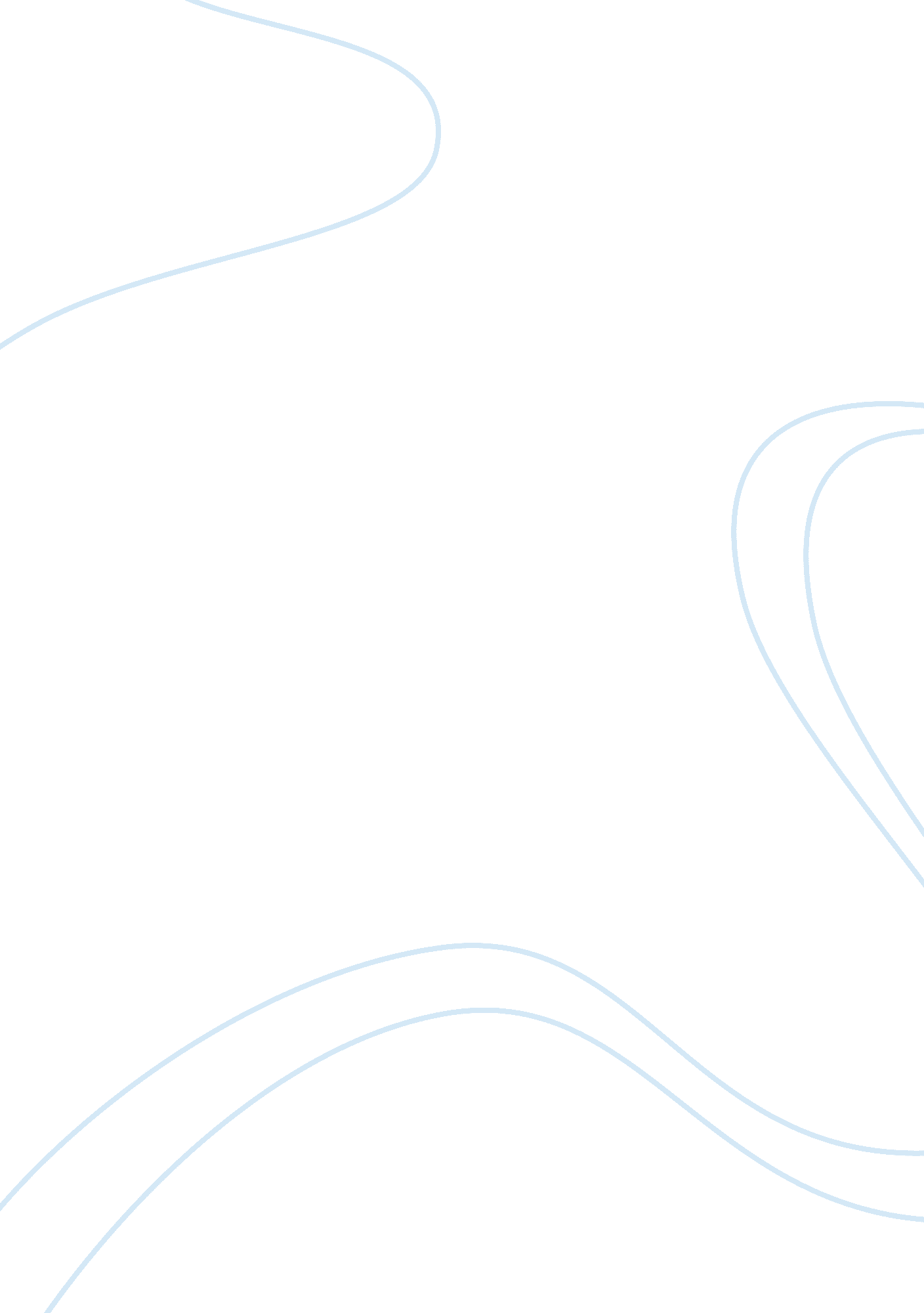 The desire of ages essay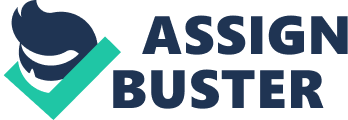 Spiritual Gifts The Great Controversy Between Christ and Satan The Sanctified Life Christian Temperance and Bible Hygiene Gospel Workers Story of Jesus A thought for the “ Little flock” Special Testimonies on Education The Southern Work Testimonies on Sabbath-School Work; Counsels on Sabbath School Work for Canvassers The Acts of the Apostles Counsels to Parents, Teachers, and Students Evangelism Prophets and Kings Christian Experience and Teachings of Ellen G. White Fundamentals of Christian Education Testimonies to Ministers and Gospel Workers Testimony Studies on Diet and Foods Testimonies on Sexual Behavior, Adultery, and Divorce Messages to Young People Manual Medical Ministry; Welfare Ministry; The Publishing Ministry; Colporteur Ministry; Colporteur Evangelist; The Health Food Ministry; Pastoral Ministry. A Call to Medical Evangelism and Health Education Healthful Living Counsels on Diet and Foods, Counsels on Stewardship; Counsels to Writers and Editors; Counsels on Health. Country Living The Story of Redemption Temperance Prayer Heaven The Adventist Home; Peter’s Counsel to Parents; Child Guidance My Life Today Sons and Daughters of God Letters to Young Lovers Daughters of God. Help in Daily Living; Prayer To Be Like Jesus The Faith I Live By Faith and Works. Our High Calling That I May Know Him In Heavenly Places Conflict and Courage Confrontation Lift Him Up A New Life; Reflecting Christ. God’s Amazing Grace Our Father Cares Christian Leadership Maranatha; The Lord Is Coming Historical Sketches of the Foreign Missions of the Seventh-day Adventists; Testimonies to Southern Africa This Day With God The Voice in Speech and Song The Retirement Years Last Day Events Ye Shall Receive Power The Truth About Angels Darkness Before Dawn Christ Triumphant A Call to Stand Apart A place Called Oakwood Selected Messages Sermons and Talks. A Sketch of the Christian Experience and Views of Ellen G. White Supplement to the Christian Experience The Seventh-day Adventist Bible Commentary: Ellen G. White Comments Note: During her lifetime she wrote more than 5, 000 periodical articles, 40 books, and reported over 2000 visual/aural paranormal experiences. Today over 100 titles are available in English, including compilations from her 50, 000 manuscript pages. 